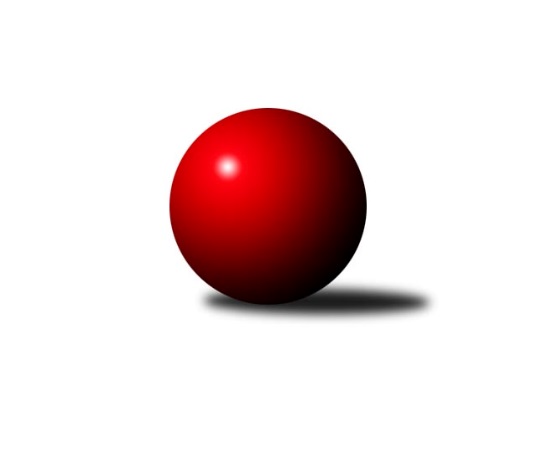 Č.4Ročník 2020/2021	3.10.2020Jen Milovice B si vezou body z Březovic, které jako jediné zůstávají bez bodového zisku. Naopak bez ztráty jsou dvě družstva – Milovice A a Trutnov C. Všechna utkání měla vcelku jednoznačný průběh. Nejlepšího výkonu v tomto kole: 2644 dosáhlo družstvo: Loko Trutnov C a z jednotlivců jičínský Pavel Kaan 487.Východočeský přebor skupina A 2020/2021Výsledky 4. kolaSouhrnný přehled výsledků:Jičín C	- Josefov A	14:2	2526:2417		1.10.Loko Trutnov C	- Loko Trutnov D	14:2	2644:2566		2.10.Milovice A	- Dvůr Kr. B	16:0	2641:2388		2.10.Spartak Rokytnice n. J. B	- Vrchlabí C	14:2	2590:2470		2.10.Březovice A	- Milovice B	4:12	2324:2436		2.10.Poříčí A	- Nová Paka B	14:2	2499:2394		2.10.Tabulka družstev:	1.	Milovice A	4	4	0	0	57 : 7 	 	 2586	8	2.	Loko Trutnov C	4	4	0	0	48 : 16 	 	 2592	8	3.	Spartak Rokytnice n. J. B	4	3	0	1	44 : 20 	 	 2464	6	4.	Poříčí A	4	3	0	1	41 : 23 	 	 2450	6	5.	Milovice B	4	2	0	2	34 : 30 	 	 2496	4	6.	Jičín C	4	2	0	2	30 : 34 	 	 2364	4	7.	Dvůr Kr. B	4	2	0	2	26 : 38 	 	 2413	4	8.	Josefov A	4	1	0	3	25 : 39 	 	 2447	2	9.	Loko Trutnov D	4	1	0	3	23 : 41 	 	 2364	2	10.	Nová Paka B	4	1	0	3	22 : 42 	 	 2369	2	11.	Vrchlabí C	4	1	0	3	18 : 46 	 	 2461	2	12.	Březovice A	4	0	0	4	16 : 48 	 	 2368	0Podrobné výsledky kola:	 Jičín C	2526	14:2	2417	Josefov A	Zbyněk Hercík	 	 190 	 192 		382 	 0:2 	 418 	 	198 	 220		Roman Kašpar	Vladimír Řeháček	 	 196 	 228 		424 	 2:0 	 374 	 	178 	 196		Milan Všetečka	Marie Kolářová	 	 200 	 207 		407 	 2:0 	 405 	 	196 	 209		Jakub Hrycík	Jiří Čapek	 	 191 	 206 		397 	 2:0 	 394 	 	191 	 203		Lukáš Rožnovský	Ladislav Křivka	 	 198 	 231 		429 	 2:0 	 406 	 	212 	 194		Jiří Rücker	Pavel Kaan	 	 263 	 224 		487 	 2:0 	 420 	 	239 	 181		Petr Hrycíkrozhodčí: František ČermákNejlepší výkon utkání: 487 - Pavel Kaan	 Loko Trutnov C	2644	14:2	2566	Loko Trutnov D	Karel Slavík	 	 215 	 209 		424 	 2:0 	 422 	 	219 	 203		Jiří Škoda	Petr Kotek	 	 236 	 223 		459 	 2:0 	 435 	 	223 	 212		Pavel Šaradin	David Chaloupka	 	 232 	 228 		460 	 2:0 	 431 	 	201 	 230		Jiří Procházka	František Jankto	 	 223 	 191 		414 	 0:2 	 415 	 	199 	 216		Josef Doležal	Václava Krulišová	 	 217 	 222 		439 	 2:0 	 438 	 	215 	 223		Jan Malý	Václav Kukla	 	 228 	 220 		448 	 2:0 	 425 	 	198 	 227		Tomáš Fejfarrozhodčí: Milan KačerNejlepší výkon utkání: 460 - David Chaloupka	 Milovice A	2641	16:0	2388	Dvůr Kr. B	Tomáš Fuchs	 	 191 	 213 		404 	 2:0 	 387 	 	186 	 201		Michal Sirový	David Jaroš	 	 218 	 242 		460 	 2:0 	 401 	 	204 	 197		Luděk Horák	Miroslav Včeliš	 	 214 	 199 		413 	 2:0 	 361 	 	192 	 169		Kateřina Šmídová	Vlastimil Hruška	 	 208 	 253 		461 	 2:0 	 436 	 	214 	 222		Martin Kozlovský	Václav Souček	 	 223 	 236 		459 	 2:0 	 401 	 	180 	 221		Jiří Rejl	Pavel Jaroš	 	 217 	 227 		444 	 2:0 	 402 	 	199 	 203		Martin Šnytrrozhodčí: Václav SoučekNejlepší výkon utkání: 461 - Vlastimil Hruška	 Spartak Rokytnice n. J. B	2590	14:2	2470	Vrchlabí C	Radek Novák	 	 234 	 216 		450 	 2:0 	 403 	 	212 	 191		Martina Fejfarová	Jan Řebíček	 	 209 	 195 		404 	 2:0 	 403 	 	206 	 197		Josef Rychtář	Jan Mařas	 	 175 	 211 		386 	 0:2 	 424 	 	208 	 216		Renata Šimůnková	Vladimír Doubek	 	 229 	 200 		429 	 2:0 	 428 	 	219 	 209		Eva Fajstavrová	Petr Mařas	 	 248 	 217 		465 	 2:0 	 407 	 	207 	 200		Josef Glos	Daniel Zuzánek	 	 224 	 232 		456 	 2:0 	 405 	 	204 	 201		Jaroslav Luxrozhodčí: Roman StříbrnýNejlepší výkon utkání: 465 - Petr Mařas	 Březovice A	2324	4:12	2436	Milovice B	Stanislav Oubram	 	 187 	 211 		398 	 2:0 	 387 	 	209 	 178		Martin Včeliš	Miloš Čížek	 	 180 	 195 		375 	 0:2 	 432 	 	206 	 226		Liboslav Janák	Zbyněk Fikar	 	 181 	 181 		362 	 0:2 	 415 	 	221 	 194		Jarmil Nosek	Jiří Hakl	 	 185 	 196 		381 	 0:2 	 399 	 	184 	 215		Marek Ondráček	Vratislav Fikar	 	 188 	 208 		396 	 2:0 	 377 	 	183 	 194		Miroslav Šanda	Petr Slavík	 	 210 	 202 		412 	 0:2 	 426 	 	223 	 203		Lukáš Kostkarozhodčí: Petr SlavíkNejlepší výkon utkání: 432 - Liboslav Janák	 Poříčí A	2499	14:2	2394	Nová Paka B	Jan Roza	 	 204 	 197 		401 	 2:0 	 382 	 	191 	 191		Jaroslav Fajfer	Milan Lauber	 	 232 	 206 		438 	 2:0 	 411 	 	211 	 200		Antonín Vydra	Miroslav Kužel	 	 210 	 226 		436 	 2:0 	 393 	 	201 	 192		Jan Bajer	Daniel Havrda	 	 175 	 204 		379 	 0:2 	 404 	 	213 	 191		Pavel Beyr	Jan Gábriš	 	 221 	 200 		421 	 2:0 	 383 	 	175 	 208		Martin Pešta	Lubomír Šimonka	 	 208 	 216 		424 	 2:0 	 421 	 	194 	 227		Jiří Koutrozhodčí: Jan RozaNejlepší výkon utkání: 438 - Milan LauberPořadí jednotlivců:	jméno hráče	družstvo	celkem	plné	dorážka	chyby	poměr kuž.	Maximum	1.	David Jaroš	Milovice A	467.00	307.8	159.2	5.7	3/3	(485)	2.	Petr Kotek	Loko Trutnov C	450.33	301.0	149.3	4.2	3/3	(461)	3.	Václav Souček	Milovice A	447.50	314.5	133.0	8.0	2/3	(459)	4.	Pavel Kaan	Jičín C	445.50	298.5	147.0	3.0	2/3	(487)	5.	Vlastimil Hruška	Milovice A	443.17	303.7	139.5	2.7	3/3	(461)	6.	Petr Mařas	Spartak Rokytnice n. J. B	440.00	292.7	147.3	2.8	2/2	(481)	7.	Ladislav Křivka	Jičín C	437.17	293.2	144.0	5.8	3/3	(464)	8.	Pavel Jaroš	Milovice A	434.50	292.3	142.2	4.3	3/3	(473)	9.	Jana Votočková	Vrchlabí C	433.00	305.5	127.5	8.0	2/3	(441)	10.	Lukáš Kostka	Milovice B	432.75	302.5	130.3	6.8	2/2	(448)	11.	Eva Fajstavrová	Vrchlabí C	432.33	292.3	140.0	3.3	3/3	(437)	12.	Karel Slavík	Loko Trutnov C	432.33	295.2	137.2	5.7	3/3	(468)	13.	Jan Mařas	Spartak Rokytnice n. J. B	431.33	294.7	136.7	7.0	2/2	(456)	14.	Miroslav Kužel	Poříčí A	430.33	290.5	139.8	4.7	3/3	(442)	15.	Jarmil Nosek	Milovice B	430.33	304.3	126.0	6.7	2/2	(457)	16.	Václava Krulišová	Loko Trutnov C	429.50	296.2	133.3	6.5	3/3	(452)	17.	David Chaloupka	Loko Trutnov C	426.17	290.5	135.7	6.3	3/3	(460)	18.	František Jankto	Loko Trutnov C	424.25	284.5	139.8	4.8	2/3	(435)	19.	Liboslav Janák	Milovice B	423.75	275.8	148.0	5.3	2/2	(432)	20.	Tomáš Fuchs	Milovice A	423.75	302.0	121.8	7.0	2/3	(445)	21.	Martin Štryncl	Nová Paka B	423.67	283.3	140.3	5.3	3/4	(443)	22.	Václav Kukla	Loko Trutnov C	423.67	298.7	125.0	8.0	3/3	(448)	23.	Luděk Horák	Dvůr Kr. B	422.75	294.5	128.3	6.0	2/3	(450)	24.	Jakub Hrycík	Josefov A	421.75	294.8	127.0	7.5	4/4	(431)	25.	Jiří Škoda	Loko Trutnov D	421.33	295.3	126.0	9.3	2/2	(436)	26.	Šimon Fiebinger	Loko Trutnov D	421.00	300.3	120.8	10.3	2/2	(433)	27.	Michal Sirový	Dvůr Kr. B	420.83	299.0	121.8	7.2	3/3	(465)	28.	Stanislav Oubram	Březovice A	420.33	288.8	131.5	5.3	2/2	(429)	29.	Martin Kozlovský	Dvůr Kr. B	418.83	294.5	124.3	8.3	3/3	(436)	30.	Jan Roza	Poříčí A	416.83	275.8	141.0	5.5	3/3	(441)	31.	Petr Hrycík	Josefov A	415.50	289.3	126.3	4.0	4/4	(434)	32.	Miroslav Šanda	Milovice B	412.75	294.3	118.5	7.8	2/2	(450)	33.	Jiří Rücker	Josefov A	412.50	282.0	130.5	5.5	4/4	(436)	34.	Josef Doležal	Loko Trutnov D	411.33	287.0	124.3	7.0	2/2	(429)	35.	Vladimír Šťastník	Vrchlabí C	411.00	289.0	122.0	6.8	2/3	(432)	36.	Jaroslav Lux	Vrchlabí C	410.00	290.7	119.3	7.7	3/3	(418)	37.	Jiří Rejl	Dvůr Kr. B	409.33	298.0	111.3	12.3	3/3	(429)	38.	Jakub Petráček	Poříčí A	408.33	283.7	124.7	7.0	3/3	(425)	39.	Vratislav Fikar	Březovice A	407.50	277.7	129.8	8.3	2/2	(432)	40.	Zbyněk Hercík	Jičín C	407.00	296.5	110.5	10.8	2/3	(446)	41.	Josef Rychtář	Vrchlabí C	405.50	292.0	113.5	8.8	3/3	(420)	42.	Martin Včeliš	Milovice B	405.33	284.7	120.7	8.3	2/2	(437)	43.	Marek Ondráček	Milovice B	404.00	284.5	119.5	9.3	2/2	(413)	44.	Roman Kašpar	Josefov A	401.25	285.5	115.8	9.3	4/4	(425)	45.	Martina Fejfarová	Vrchlabí C	401.00	280.0	121.0	8.5	2/3	(421)	46.	Miroslav Včeliš	Milovice A	400.83	291.8	109.0	11.0	3/3	(413)	47.	Lubomír Šimonka	Poříčí A	400.67	276.3	124.3	8.7	3/3	(424)	48.	Jaroslav Fajfer	Nová Paka B	400.00	287.3	112.8	10.5	4/4	(425)	49.	Petr Slavík	Březovice A	399.50	285.0	114.5	9.0	2/2	(412)	50.	Tomáš Cvrček	Spartak Rokytnice n. J. B	398.75	278.3	120.5	11.0	2/2	(456)	51.	Martin Šnytr	Dvůr Kr. B	398.33	287.5	110.8	11.7	3/3	(402)	52.	Jiří Kout	Nová Paka B	397.50	280.3	117.3	7.0	4/4	(421)	53.	Jan Gábriš	Poříčí A	397.17	281.0	116.2	8.0	3/3	(421)	54.	Jan Řebíček	Spartak Rokytnice n. J. B	396.33	283.0	113.3	10.5	2/2	(404)	55.	Daniel Havrda	Poříčí A	394.83	281.2	113.7	8.7	3/3	(404)	56.	Martin Pešta	Nová Paka B	394.25	280.5	113.8	9.0	4/4	(424)	57.	Vladimír Doubek	Spartak Rokytnice n. J. B	393.50	278.8	114.7	6.5	2/2	(429)	58.	Radoslav Dušek	Milovice A	392.00	270.0	122.0	9.5	2/3	(444)	59.	Kateřina Šmídová	Dvůr Kr. B	391.83	275.8	116.0	12.0	3/3	(424)	60.	Marie Kolářová	Jičín C	391.75	292.0	99.8	9.5	2/3	(407)	61.	Jiří Hakl	Březovice A	390.67	280.3	110.3	10.8	2/2	(403)	62.	Vladimír Řeháček	Jičín C	388.17	283.8	104.3	14.8	3/3	(424)	63.	Jiří Procházka	Loko Trutnov D	387.33	269.8	117.5	10.3	2/2	(431)	64.	Zbyněk Fikar	Březovice A	387.25	289.3	98.0	12.0	2/2	(405)	65.	Milan Všetečka	Josefov A	386.00	274.0	112.0	10.3	3/4	(411)	66.	Miloš Čížek	Březovice A	381.50	280.5	101.0	12.2	2/2	(398)	67.	Pavel Beyr	Nová Paka B	374.75	269.5	105.3	13.8	4/4	(404)	68.	Jan Malý	Loko Trutnov D	372.75	271.5	101.3	11.0	2/2	(438)	69.	Zdeněk Maršík	Vrchlabí C	371.50	274.5	97.0	15.0	2/3	(375)	70.	Jiří Čapek	Jičín C	367.00	273.5	93.5	16.0	2/3	(397)		Daniel Zuzánek	Spartak Rokytnice n. J. B	456.00	323.0	133.0	4.0	1/2	(456)		Radek Novák	Spartak Rokytnice n. J. B	450.00	309.0	141.0	5.0	1/2	(450)		Zdeněk Macnar	Milovice A	446.00	305.0	141.0	9.0	1/3	(446)		Milan Lauber	Poříčí A	438.00	297.0	141.0	7.0	1/3	(438)		Pavel Šaradin	Loko Trutnov D	435.00	314.0	121.0	10.0	1/2	(435)		Tomáš Fejfar	Loko Trutnov D	428.33	288.7	139.7	10.3	1/2	(471)		Renata Šimůnková	Vrchlabí C	424.00	298.0	126.0	5.0	1/3	(424)		Lukáš Ludvík	Josefov A	421.50	301.0	120.5	10.0	2/4	(430)		Ondra Kolář	Milovice B	420.50	289.0	131.5	6.0	1/2	(426)		Roman Stříbrný	Spartak Rokytnice n. J. B	417.50	303.0	114.5	9.5	1/2	(434)		Antonín Vydra	Nová Paka B	411.00	296.0	115.0	8.0	1/4	(411)		Josef Glos	Vrchlabí C	407.00	273.0	134.0	9.0	1/3	(407)		Jakub Pokora	Milovice B	403.00	279.0	124.0	11.0	1/2	(403)		Lukáš Rožnovský	Josefov A	396.00	276.5	119.5	8.5	2/4	(398)		Jan Bajer	Nová Paka B	393.00	270.0	123.0	9.0	1/4	(393)		Pavel Řehák	Josefov A	389.00	284.0	105.0	17.0	1/4	(389)		Bohuslav Bajer	Nová Paka B	388.00	265.0	123.0	9.0	2/4	(392)		František Čermák	Jičín C	380.00	294.0	86.0	18.0	1/3	(380)		Jan Stejskal	Vrchlabí C	376.00	262.0	114.0	12.0	1/3	(376)		Jan Slovík	Loko Trutnov D	373.00	268.0	105.0	12.0	1/2	(373)		Miroslav Langr	Jičín C	373.00	273.0	100.0	9.0	1/3	(373)		Jiří Brumlich	Jičín C	371.00	265.0	106.0	15.0	1/3	(371)		Jaroslav Vízek	Spartak Rokytnice n. J. B	371.00	275.0	96.0	16.0	1/2	(371)		Josef Antoš	Nová Paka B	360.00	269.0	91.0	12.0	1/4	(360)		Jaromír Písecký	Březovice A	346.00	262.0	84.0	22.0	1/2	(346)		Vladimír Pavlík	Loko Trutnov D	275.00	186.0	89.0	25.0	1/2	(275)Sportovně technické informace:Starty náhradníků:registrační číslo	jméno a příjmení 	datum startu 	družstvo	číslo startu24056	Daniel Zuzánek	02.10.2020	Spartak Rokytnice n. J. B	1x25219	Jan Bajer	02.10.2020	Nová Paka B	1x19810	Radek Novák	02.10.2020	Spartak Rokytnice n. J. B	1x
Hráči dopsaní na soupisku:registrační číslo	jméno a příjmení 	datum startu 	družstvo	Program dalšího kola:9.10.2020	pá	17:00	Vrchlabí C - Poříčí A	9.10.2020	pá	17:00	Nová Paka B - Jičín C	9.10.2020	pá	17:00	Loko Trutnov D - Březovice A	9.10.2020	pá	17:00	Dvůr Kr. B - Loko Trutnov C	9.10.2020	pá	17:00	Josefov A - Milovice A	9.10.2020	pá	17:00	Milovice B - Spartak Rokytnice n. J. BÚstí nad Orlicí 3. 10. 2020Petr GlacMob. 732 246 957Email: petrglac47@gmail.com	Nejlepší šestka kola - absolutněNejlepší šestka kola - absolutněNejlepší šestka kola - absolutněNejlepší šestka kola - absolutněNejlepší šestka kola - dle průměru kuželenNejlepší šestka kola - dle průměru kuželenNejlepší šestka kola - dle průměru kuželenNejlepší šestka kola - dle průměru kuželenNejlepší šestka kola - dle průměru kuželenPočetJménoNázev týmuVýkonPočetJménoNázev týmuPrůměr (%)Výkon1xPavel KaanJičín C4872xPavel KaanJičín C123.144872xPetr MařasRokytnice B4652xPetr MařasRokytnice B110.64652xVlastimil HruškaMilovice A4611xLiboslav JanákMilovice B110.364323xDavid JarošMilovice A4601xDavid ChaloupkaTrutnov C109.534601xDavid ChaloupkaTrutnov C4601xPetr KotekTrutnov C109.34591x
2xVáclav Souček
Petr KotekMilovice A
Trutnov C459
4591xVlastimil HruškaMilovice A108.87461